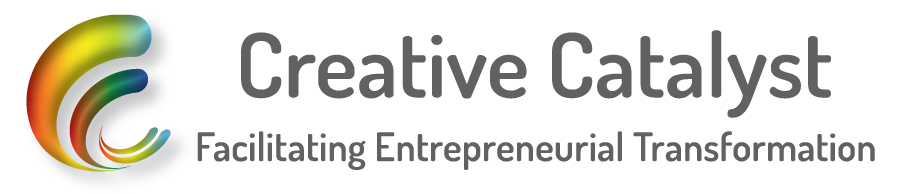 The Added Element: An Entrepreneurial Discovery And Planning Retreat Experience
Email:  lynn@mycreativecatalyst.com Retreat DetailsThank you for your interest in participating in The Added Element Retreat in St. John’s, V.I.This one-of-a-kind retreat is a self-discovery and business planning experience where you’ll (re)discover who you are, (re)connect with what you are uniquely here to do and (re)integrate your life insights with your business outcomes in order to experience the profound fulfillment that fuels your life and business, your legacy and, frankly, a lot more fun for you every day. The schedule and agenda for this Retreat is based powerhouse strategy combined with relaxed time in a beautiful environment to set 2015 up to be your best year yet. This is to give yourself the gift of time, space, peace-of-mind and unconditional support in a vacation environment so you can gain the clarity, insight and knowledge you’ve been looking for and that can literally change the rest of your life.      Just one “a-ha” moment while you’re immersed in the Retreat can change everything. These moments are priceless because they are the guideposts that lead you directly to the easiest, most graceful and most profound source of true and lasting success in life and business.And, this is why I’m so excited to invite you to join me in a personal four-day journey to freedom.  Retreat Agenda:  
Wed (12/3): Fly into St. Thomas, Private Yacht to St. John’s, Meet for A Casual Social Th – Sun (12/4 – 12/7): 9:00 – 1:00, Scheduled Training SessionsSun: 12:00 noon, Wisdom Celebration Circle and ClosingAll-Inclusive Retreat Details:  
This retreat INCLUDES: 4 nights’ accommodations, Wed pm casual social, three meals daily, gratuities (except restaurant, lounge and room service) and RT ferry. Just arrive at St. Thomas and pretty much everything will be taken care of from there. Payment details are on the final page of this application.Once you’ve completed the following questions, attach and email to lynn@mycreativecatalyst.com.  If you need additional assistance, please call (760) 534-4770.   Now, simply sit back, take a few deep breaths and remember everything is unfolding in Divine and perfect order for you.  And, allow your journey to begin… With good energy ~~~LynnRetreat Kick-Off QuestionsThe purpose of this questionnaire is for me to learn more about you and your experience so far, as well as your business (or business idea) and to ensure that this retreat is the right fit for you.  We will confirm specific details about timing, etc. in a brief phone chat that will answer your specific questions and which we’ll schedule once I receive your answers here.   Name:Years in Business:  Business Name:Address:City, State, Zip:  Office Phone:Cell Phone:  Fax:Email:Website(s):-----------------------------------------------------------------------------------------What spoke to you about this retreat that made you want to experience it?Describe your current business (or your future business if you have yet to start).  What questions do you ask about your life regularly?What is the vision you have for your life?What is the vision you have for your business?What, if anything, is stopping you from living your life and business vision?  What do you consider to be your top three successes?Why is it important for you to attend The Added Element Retreat?  What’s at stake for you?In a few words or single phrase, what is the one thing other people know you for?Is there anything else you want to share with me in preparation for the retreat?Upon completing these questions please
attach and email to Lynn@MyCreativeCatalyst.comQuestions? Contact My Assistant at support@mycreativecatalyst.com or (760) 534-4770Thank you for giving yourself the gift of answering these questions.I can’t wait to read them and learn more about you, your life and your business.I look forward to working together in this Retreat!To accelerating your freedom, intentional results and 2015 success in every way ~ LynnThe Added Element Retreat
St. John’s, V.I.--------------------------------------------What’s included in The Added Element Retreat:4 nights’ accommodations, tax and service charge at Caneel Bay Resort, first night social, 3 meals daily (W- dinner, Th – Sat, Sun breakfast and lunch) with 21% gratuities (EXCEPT restaurant, lounge and room service staff) and RT ferry from airport on St. Thomas. (So, you need to get to St. Thomas on your own!)Lynn’s guidance at the Retreat for intense one-on-one supportAll retreat materials will be supplied - just bring yourselfBONUS:  2 personal Clarity Click Sessions (one before and one after the Retreat)--------------------------------------------Name:__________________________________________________________________________Address:________________________________________________________________________City:_____________________________________________State:__________Zip:_____________Phone:__________________________________________________________________________Email:___________________________________________________________________________Payment Options:_____  One Full Payment of $4,995 (If paid by check or money order, less 5%.) _____	 Decide Today Savings (within 24 hours of our phone conversation): $500        _____  One-Time Non-Refundable Deposit of $1,500 + 4 payments of $1,125 (Total:  $6,000)_____	 One Full Payment for Business Partner to attend: $1,995 (Payment plan available)_____	 One Full Payment for Personal Partner to attend (meals, taxes, gratuities, ferry): $995*Note: payments may be split over different credit cards.Please check one:	 ___MC     ___Visa     ___Amex   ___Discover   Credit Card #:  ____________________________________________________________
Exp. Date:________      Name on Card:_________________________________________ Creative Catalyst is hereby authorized to charge the above credit card for the amount shown.  And, I understand my charge will not be processed until I am notified I’ve been accepted as a Retreat participant. Submitting this form does not guarantee my participation. Due to the exclusive nature of this retreat, there are no cancellations or refunds. _____________________________________		____________________________Authorized Signature	                                                   Date***Please complete and return ASAP***Note:  For your personal security, please do not email credit card information. It’s OK to send the application via email, but I do not recommend you send your credit card information via email.